ПРОЕКТ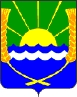 АДМИНИСТРАЦИЯ КРАСНОСАДОВСКОГО СЕЛЬСКОГО ПОСЕЛЕНИЯПОСТАНОВЛЕНИЕот __.10.2023 №___п. Красный СадОб утверждении предварительных  итогов социально – экономического развития Красносадовского сельского поселения за 9 месяцев 2023 года и ожидаемых итогах социально-экономического развития Красносадовского сельского поселения  за 2023 годВ соответствии с решением Собрания депутатов Красносадовского сельского поселение от 27.04.2020 №128 «О бюджетном процессе в Красносадовском сельском поселении» и постановлением Администрации Красносадовского сельского поселения от 05.07.2023 №105 «Об утверждении Порядка и сроков составления проекта бюджета Красносадовского сельского поселения на 2024 год и на плановый период 2025 и 2026 годов», Администрация Красносадовского сельского поселенияПОСТАНОВЛЯЕТ:1.Утвердить предварительные итоги социально-экономического развитиям Красносадовского сельского поселения за 9 месяцев 2023 года и ожидаемые итоги социально-экономического развития за 2023 год (приложение № 1).2.Представить предварительные итоги социально-экономического развития Красносадовского сельского  поселения за 9 месяцев 2023 года и ожидаемые итоги социально-экономического развития за 2023 год в Собрание депутатов Красносадовского сельского поселения  одновременно с проектом   бюджета Красносадовского сельского поселения Азовского района на 2024 год и плановый период 2025 и 2026 годов.          3. Настоящее постановление вступает в силу с даты подписания, подлежит размещению на официальном сайте Администрации Красносадовского сельского поселения по адресу krasnosadovskoe.ru.4. Контроль за выполнением данного постановления за собой.               Глава Администрации Красносадовского сельского поселения                            Н.П.Пивненко Приложение № 1                                                                     к   постановлению администрацииКрасносадовского сельского поселения                                                      от  __.10.2023  № ___Предварительные итогисоциально – экономического развития Красносадовскогосельского поселения за 9 месяцев 2023 года и ожидаемых итоги социально-экономического развития Красносадовскогосельского поселения  за 2023 годКрасносадовское сельское поселение образовано в соответствии с Федеральным законом от 06.03.2003 г. № 131-ФЗ «Об общих принципах организации местного самоуправления в Российской Федерации», Областным законом от 27 декабря 2004 года №239-ЗС «Об установлении границ и наделении соответствующим статусом муниципального образования «Азовский район» и муниципальных образований в его составе».Исходя из прогнозируемой в начале года ситуации, Администрация Красносадовского сельского поселения совместно с депутатами Красносадовского сельского поселения, определили наиболее острые проблемы, приоритетные цели, задачи и направления, которые необходимо было решать и реализовывать в течение 2023 года с учетом сохранения позиций по ключевым показателям социально-экономического развития поселения.За основу при разработке прогноза взяты статистические отчетные данные за истекший год и оперативные данные текущего года, а также результаты анализа экономического развития организаций, действующих на территории поселения, тенденции развития социальной сферы поселения.Основной целью социально-экономического развития Красносадовского сельского поселения является улучшение качества жизни населения, оценка состояния  и перспектив развития  социально-экономической ситуации  поселения: повышение доходов, улучшение здоровья населения, качественное повышение  жизненного уровня  населения; создание условий, способствующих росту  благосостояния жителей; реализация комплекса мер  по созданию  благоприятных условий  развития личных подсобных хозяйств населения и малых  форм хозяйствования;           целевое и эффективное использование  бюджетных средств  на закупку товаров, работ и услуг в соответствии с требованиями 44 Федерального закона от 05.04.2013года «О контрактной системе в сфере закупок товаров, работ, услуг для обеспечения государственных и муниципальных нужд»;        	 усиление работы по профилактике правонарушений среди несовершеннолетних, профилактике наркомании;       	 активизировать работу по государственной регистрации  права собственности на объекты недвижимости, находящиеся в муниципальной собственности. Прогноз социально-экономического развития МО «Красносадовское сельское поселение» на  2024-2026 годы является ориентиром для формирования бюджета сельского поселения на 2024 год, а также хозяйствующих субъектов при принятии конкретных решений в области социально-экономической политики.Важнейшая задача сельского поселения – это изыскание внутренних резервов для пополнения доходной части местного бюджета поселения.Общая характеристикаКрасносадовское сельское поселение является муниципальным образованием в составе Азовского района. Площадь сельского поселения Красносадовское составляет 35 кв.км и включает в себя 2 населенных пункта: поселок Красный Сад и разъезд Койсугский, где проживает по итогам Всероссийской переписи населения 2020 посостоянию на 01.10.2021 г. 4948 человек. На территории поселения осуществляют деятельность около 30 хозяйствующих субъектов разных форм собственности. Из общего числа хозяйствующих субъектов основная доля приходится на сельское хозяйство,  оптовую и розничную торговлю, ремонт сельскохозяйственной и прочих тяжелых машин и оборудования:- ООО «Агрофирма «Красный Сад»;- ООО «АгроХолод»;- ООО «АГРОТОРГ» магазин «Пятерочка»;- ООО «Яблочко»;- ООО «ЮТЭК»;- индивидуальные предприниматели. Социальную инфраструктуру составляют учреждения образования (МБОУ Красносадовская СОШ,  МБДОУ №61 «Чебурашка»), здравоохранения (Врачебная амбулатория п.Красный Сад Азовского района), культуры (МБУК «СДК п.Красный Сад» Красносадовского сельского поселения),  МФЦ, отделения почты и связи, торговые объекты.В сельском поселении развита дорожная инфраструктура, имеется стабильное круглогодичное сообщение автомобильным транспортом со всеми населенными пунктами.Социально-экономическое развитие Красносадовского сельского поселения определяется совокупностью внешних и внутренних условий, одним из которых является демографическая ситуация. На 1 января 2024 года по предварительной оценке среднегодовая численность населения Красносадовского сельского поселения составит  5026 человек, что по отношению к уровню 1 октября 2021 года  рост на 78 человек. В прогнозируемом периоде сохраняется сложившаяся тенденция к увеличению численности населения.Состояние рынка труда.Среднесписочная численность экономически  занятого населения на конец 2020г. составила 230 человек, на 01.10.2023г – 260 человек.Фонд заработной платы в 2022 году по Красносадовскому сельскому поселению составил 116660,05 тыс. рублей, в 2021 году Фонд заработной платы составил  112226,40  тыс. рублей. В 2022 году произошел рост фонда заработной планы в связи с увеличением доходов в целом по предприятиям. При разработке показателя фонда заработной платы в разрезе поселения за основу были взяты данные статистики.Среднемесячная заработная плата по полному кругу предприятий по оперативным данным за январь-октябрь 2023 года составила 37779,99  рубля, что на 3% больше, чем в январе-октябре 2022 года. Рост заработной платы наблюдался по всем основным видам деятельности. На территории поселения сохраняется значительная дифференциация оплаты труда в различных отраслях экономики. Самой высокооплачиваемой категорией работников являются работники, занятые в торговле (39772,67 руб.), обрабатывающих производствах (41861,25 руб.), в культуре (38663,8 руб.), в транспортировании и хранении (36967,46 руб.) и в образовании (35293,72 руб.). Рост заработной платы в отчетном году наблюдается  в сфере сельского хозяйства и в здравоохранении.  В январе-сентябре 2023 года хозяйствами всех категорий произведено продукции сельского хозяйства на  190502,0  тыс. руб., на 2,0 % больше, чем за аналогичный период 2022 года. Увеличение  обусловлено благоприятными погодными условиями лета 2023 года.  В 2022 году  объем валовой  продукции животноводства  уменьшился в  сравнении с 2021 годом на 47,3% и составил 2351,8 тыс. рублей. Объем продукции растениеводства в 2022 году составил 1843500,0 тыс. руб.  увеличился на  2,0%.В январе-сентябре 2023 года по полному кругу организаций освоено  163,0  тыс. рублей инвестиций в основной капитал или 128,3% к уровню января-сентября 2022 года. В январе-сентябре 2023 года оборот розничной торговли составил                      21,3 млн. рублей, в сопоставимых ценах на 5,6% больше, чем в январе-сентябре 2022 года.Поступление доходов за 9 месяцев 2023 годаНа 2023 год план доходов бюджета  поселения составляет 16208,8 тыс. рублей, из них собственные доходы бюджета – 5712,3 тыс. рублей, безвозмездные поступления – 10496,5 тыс. рублей. Фактически в бюджет Красносадовского сельского поселения на отчетную дату поступило – 11329,9 тыс. рублей, из них собственные доходы бюджета – 3691,5 тыс. рублей, безвозмездные поступления – 7638,3 тыс. рублей. План по доходной части бюджета за 9 месяцев 2023 года выполнен на 69,9%.     Выполнение плана по собственным доходам ожидается на уровне 90,9% в связи с неполным получением земельного налога, т.к. значительно уменьшилась кадастровая стоимость земель основного налогоплательщика.Расходы бюджетаРасходы бюджета Красносадовского сельского поселения за 9 месяцев 2023 года составляют:В бюджете  Красносадовского сельского поселения предусмотрены бюджетные ассигнования на реализацию следующих муниципальных программ:«Развитие муниципальной службы» - 15,0 тыс. руб.;«Участие в предупреждении и ликвидации последствий чрезвычайных ситуаций в границах Красносадовского сельского поселения, обеспечение пожарной безопасности» - 1,0 тыс. руб.;«Обеспечение общественного порядка, противодействие преступности» - 2,0 тыс. руб.; «Поддержка коммунального хозяйства» - 1,1 тыс. руб.;«Развитие сетей наружного освещения» - 1570,4 тыс. руб.;«Благоустройство» - 948,0 тыс. руб.;«Развитие культуры» - 7378,1 тыс. руб.;«Управление муниципальными финансами Красносадовского сельского поселения» - 6911,6 тыс. руб.;«Развитие субъектов среднего и малого предпринимательства» - 3,0 тыс. руб.».Расходы на «общегосударственные вопросы» составляют 7289,2 тыс. рублей. В данном разделе расходов отражено содержание аппарата администрации поселения, а именно: заработная плата, отчисления на фонд оплаты труда, материальные затраты, налоги на имущество организации.На «национальную оборону» предусмотрено 294,0 тыс. рублей. На данные расходы из федерального бюджета выделяются средства бюджету поселения на осуществление полномочий по первичному воинскому учету (содержание 1 штатной единицы инспектора по воинскому учету).На «национальную безопасность и правоохранительную деятельность» расходы составляют 3,0 тыс. рублей, которые направлены на страхование добровольных пожарных дружинников, обеспечение деятельности членов ДНД. На  «жилищно-коммунальное хозяйство» предусмотрено 51,1 тыс. рублей, в том числе на:- расходы на ремонт и обслуживание объектов газоснабжения – 1,1 тыс. рублей;- межбюджетные трансферты на переданные полномочия в области теплоснабжения – 50,0 тыс. рублей;- оплата и обслуживание уличного освещения - 616,4 тыс. рублей;- ремонт и реконструкция сетей наружного освещения – 954,0 тыс. рублей;- на содержание территории поселения (уборка свалочных очагов, спил аварийных деревьев, покос сорной растительности и др.) – 873,0 тыс. рублей;- на проведение противоклещевой обработки общественных мест поселения на сумму – 10,0 тыс. рублей;- на отлов безнадзорных животных – 50,0 тыс. рублей;- трудоустройство несовершеннолетних граждан в возрасте от 14 до 18 лет – 15,0 тыс. рублей. На «Образование» предусмотрено 15,0 тыс. рублей на профессиональную подготовку, переподготовку и  повышение квалификации.Расходы на содержание учреждения культуры составляют 7378,1 тыс. рублей. Направления развития поселения.         Основными приоритетами и целями развития  Красносадовского сельского поселения   являются:- создание условий для роста благосостояния жителей;- качественное повышение жизненного уровня населения;- формирование благоприятной среды для роста уровня предпринимательской активности;- повышение обеспеченности населения услугами социальной инфраструктуры; - поддержка инициативы по организации личного подсобного хозяйства как наиболее эффективного вида развития сельского хозяйства на территории поселения; - развитие частного сектора, малого предпринимательства как одной из доступных форм развития поселения (сфера услуг, производственная деятельности, досуговая деятельность);- повышение доступности населению качественных потребительских товаров и услуг.            Красносадовское сельское поселение с точки зрения социально-экономического развития поселение стабильное, имеющее перспективы дальнейшего социально-экономического развития.Наименование доходаУтверж. план на год (Тыс.руб.)ФактПоступило за 9 месяцев(Тыс. руб.)% к годуОжидаемые Поступления на конец года (Тыс. руб.)% к утвержденным  планам на год1. НДФЛ1021,31173,9115,01330,8130,32. ЕСХН0210,3-210,3-3.Налог на имущество физических лиц470,4113,824,2470,4100,04. Земельный налог4202,92116,850,43100,073,85.Государственная пошлина13,17,456,59,975,66. Прочие поступления от использования имущества4,63,576,14,6100,07.  Штрафы, санкции, возмещение ущерба070,0-70,0-8. Прочие неналоговые доходы0-4,1--4,1-9. Безвозмездные поступления из них:10496,57638,372,810496,5100,0Дотации10202,37451,073,010202,3100,0Субвенции294,2187,363,7294,2100,0Всего16208,811329,969,915688,496,8Наименование показателяУтвержденные бюджетные назначенияИсполнено% к годуОжидаемое исполнение на конец года% к утвержденным на год1456ОБЩЕГОСУДАРСТВЕННЫЕ ВОПРОСЫ7289,24154,757,07289,2100,0НАЦИОНАЛЬНАЯ ОБОРОНА294,0187,163,6294,0100,0НАЦИОНАЛЬНАЯ БЕЗОПАСНОСТЬ И ПРАВООХРАНИТЕЛЬНАЯ ДЕЯТЕЛЬНОСТЬ3,01,033,33,0100,0НАЦИОНАЛЬНАЯ ЭКОНОМИКА, в том числе:30,024,0  80,030,0100,0Другие вопросы в области национальной экономики30,024,080,030,0100,0ЖИЛИЩНО-КОММУНАЛЬНОЕ ХОЗЯЙСТВО, в том числе2619,52021,677,22619,5100,0Коммунальное хозяйство51,150,097,951,1100,0Благоустройство2518,41971,678,32518,4100,0ОБРАЗОВАНИЕ15,015,0100,015,0100,0КУЛЬТУРА, КИНЕМАТОГРАФИЯ7378,14989,867,67378,1100,0Расходы бюджета - всего17578,811393,264,817578,8100,0